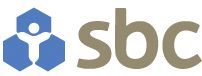 Bostadsrättsorganisationen SBC om höjd gräns för skattefri andrahandsuthyrning12 000 kr räcker inte när räntan ska betalasRegeringen lägger en proposition till Riksdagen om att höja gränsen för skattefrihet för inkomster vid andrahandsuthyrning av bostadsrätter från 4 000 till 12 000 kronor per år. En höjd gräns kan ge ett bättre utnyttjande av befintliga bostäder. Men 12.000 kr räcker inte långt när dagens rekordhöga räntor ska betalas. Därför måste gränsen höjas rejält. Vettiga uthyrningsregler kan ge fler bostäder, främst i storstadsregionerna, och det är där behoven är som störst, säger Göran Olsson, VD för bostadsrättsorganisationen SBC. En undersökning visar att två procent idag hyr ut sina bostäder i andra hand men att sju procent skulle göra det om de fick behålla en rimlig inkomst från uthyrningen (Stockholms handelskammare och Skop, 2002).Vi skulle sett en väsentligt högre beloppsgräns eller helst ingen gräns alls. Idag kan inte ägaren till bostadsrätten ta ut en hyra som ens motsvarar räntekostnaderna. Då är det klart att det blir få lägenheter som erbjuds, säger Göran Olsson. Istället borde lägenhetsinnehavaren och andrahandshyresgästen fritt kunna komma överens om hyra och andra villkor så länge de inte är uppenbart oskäliga. Dagens regler som faktiskt förbjuder andrahandshyresgästen att betala vad lägenheten kostar innehavaren är uppenbart orimliga.En ökad andrahandsuthyrning är det absolut billigaste och snabbaste sättet att skapa många nya bostäder i storstäderna, avslutar Göran Olsson.För ytterligare information kontakta:Göran Olsson tel 08-501 15 003, mobil 0739 88 72 90Mats Lindbäck tel 08-501 15 009, mobil 0730 74 50 59SBC Ek för är Sveriges största intresse- och serviceorganisation för bostadsrätter med drygt 5 300 bostadsrättsföreningar och 16 000 bosparare som medlemmar i hela Sverige. I SBCs medlemsföreningar bor ungefär 200 000 hushåll. 